填 制 须 知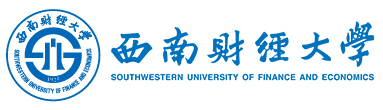 1.本结项书适用于西南财经大学第七届“把西财带回母校”寒假社会实践活动的项目验收，是项目效果评价和结项验收的重要依据，请各实践队伍严格按照要求填写。2.本结项书须使用仿宋小四号字体、单倍行距填写，注意排版美观，不留大幅空白。3.本结项书须黑白双面印制，并与保险单、实践中学反馈表一同装订成册（在材料左侧上、下1/4处各装订一枚订书钉）。4.坚持诚信原则，严禁填写内容存在抄袭、剽窃、套用、伪造、数据造假或人工智能代写等不端行为。5.建议在提交电子版结项材料时将本结项书转换为PDF格式，避免格式错乱。一、基本信息二、项目开展情况三、项目成果四、项目总结五、项目开展过程记录材料（8张）六、项目结项评审意见队 伍 名 称：队 长 姓 名：实 践 省 份：实 践 中 学：申 报 渠 道：□________学院推荐  □自主申报队长信息姓名政治面貌性别出生年月队长信息学号年级专业手机号码队长信息毕业高中省     县（市、区）            中学省     县（市、区）            中学省     县（市、区）            中学省     县（市、区）            中学省     县（市、区）            中学QQ号其他成员信息姓名学号政治面貌学院年级专业年级专业手机号码毕业中学其他成员信息其他成员信息其他成员信息其他成员信息活动时间活动时间年  月  日     —    年  月  日年  月  日     —    年  月  日年  月  日     —    年  月  日年  月  日     —    年  月  日年  月  日     —    年  月  日年  月  日     —    年  月  日年  月  日     —    年  月  日活动地点活动地点省        市        县（市、区）                 中学省        市        县（市、区）                 中学省        市        县（市、区）                 中学省        市        县（市、区）                 中学省        市        县（市、区）                 中学省        市        县（市、区）                 中学省        市        县（市、区）                 中学活动开展情况概述（500字以内）活动开展情况概述（500字以内）（包括但不限于原定计划实施情况、活动流程、宣讲内容及形式等，不超过1000字。）（包括但不限于前期宣传材料、宣讲场次和受众人数、宣讲效果、活动影响、建立的QQ群和微信群等宣传交流长效机制等，不超过1000字）（包括但不限于活动亮点、不足及原因、自我表现评价、宣讲受众感受、对本社会实践活动后续开展的意见与建议等，不超过1000字）拍摄地点：        拍摄时间：照片内容：全员合影 拍摄地点：        拍摄时间：照片内容：拍摄地点：        拍摄时间：照片内容： 拍摄地点：        拍摄时间：照片内容： 拍摄地点：        拍摄时间：照片内容： 拍摄地点：        拍摄时间：照片内容： 拍摄地点：        拍摄时间：照片内容： 拍摄地点：        拍摄时间：照片内容： 学校意见          学生工作部        校团委    年     月    日